О внесении изменений в решение Собрания депутатов Шумерлинского муниципального округа Чувашской Республики от 08.07.2022 № 15/4 «Об утверждении Порядка увольнения муниципальных служащих Шумерлинского муниципального округа в связи с утратой доверия»В соответствии с Федеральным законом от 06.10.2003 № 131-ФЗ «Об общих принципах организации местного самоуправления в Российской Федерации», от 02.03.2007 № 25-ФЗ «О муниципальной службе в Российской Федерации»Собрание депутатов Шумерлинского муниципального округаЧувашской Республики решило:1. Внести в решение Собрания депутатов Шумерлинского муниципального округа Чувашской Республики от 08.07.2022 № 15/4 «Об утверждении Порядка увольнения муниципальных служащих Шумерлинского муниципального округа в связи с утратой доверия» (далее – Решение) следующие изменения:1.1. пункт 2 Порядка увольнения муниципальных служащих Шумерлинского муниципального округа в связи с утратой доверия приложения к Решению изложить в следующей редакции (далее - Порядок):«2. Муниципальный служащий подлежит увольнению в связи с утратой доверия в случаях:- непредставления сведений о своих доходах, расходах, об имуществе и обязательствах имущественного характера, а также о доходах, расходах, об имуществе и обязательствах имущественного характера своих супруги (супруга) и несовершеннолетних детей в случае, если представление таких сведений обязательно, либо представления заведомо неполных сведений, за исключением случаев, установленных федеральными законами;- представления муниципальным служащим заведомо недостоверных сведений, указанных в части 5   статьи 15 Федерального закона от 02.03.2007 № 25- ФЗ «О муниципальной службе в Российской Федерации»;- непринятия муниципальным служащим, являющимся стороной конфликта интересов, мер по предотвращению или урегулированию конфликта интересов за исключением случаев, установленных федеральными законами;- непринятия муниципальным служащим, являющимся представителем нанимателя, которому стало известно о возникновении у подчиненного ему муниципального служащего личной заинтересованности, которая приводит или может привести к конфликту интересов, мер по предотвращению или урегулированию конфликта интересов за исключением случаев, установленных федеральными законами;Муниципальный служащий освобождается от ответственности за несоблюдение ограничений и запретов, требований о предотвращении или об урегулировании конфликта интересов и неисполнение обязанностей, установленных Федеральным законом № 25-ФЗ от 02.03.2007 "О муниципальной службе в Российской Федерации" и другими федеральными законами в целях противодействия коррупции, в случае, если несоблюдение таких ограничений, запретов и требований, а также неисполнение таких обязанностей признается следствием не зависящих от него обстоятельств в порядке, предусмотренном частями 3 - 6 статьи 13 Федерального закона от 25.12.2008 № 273-ФЗ "О противодействии коррупции".»;1.2. пункт 10 Порядка изложить в следующей редакции:«10. Сведения об увольнении (о прекращении полномочий) лица в связи с утратой доверия за совершение коррупционного правонарушения, за исключением сведений, составляющих государственную тайну, подлежат включению в реестр лиц, уволенных в связи с утратой доверия (далее - реестр), сроком на пять лет с момента принятия акта, явившегося основанием для включения в реестр.».2. Настоящее решение вступает в силу после его официального опубликования в периодическом печатном издании «Вестник Шумерлинского муниципального округа» и подлежит размещению на официальном сайте Шумерлинского муниципального округа в информационно-телекоммуникационной сети «Интернет».  ЧĂВАШ РЕСПУБЛИКИ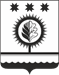 ЧУВАШСКАЯ РЕСПУБЛИКАÇĚМĚРЛЕ МУНИЦИПАЛЛĂОКРУГĔН ДЕПУТАТСЕН ПУХĂВĚЙЫШĂНУ29.03.2024 36/12 №Çемěрле хулиСОБРАНИЕ ДЕПУТАТОВШУМЕРЛИНСКОГО МУНИЦИПАЛЬНОГО ОКРУГАРЕШЕНИЕ29.03.2024  № 36/12город ШумерляПредседатель Собрания депутатов Шумерлинского муниципального округа Чувашской РеспубликиПредседатель Собрания депутатов Шумерлинского муниципального округа Чувашской Республики                                    Б.Г. ЛеонтьевВрио главы администрации Шумерлинского муниципального округа Чувашской Республики                                                    Т.В. Маркина                                                    Т.В. Маркина                                                    Т.В. Маркина